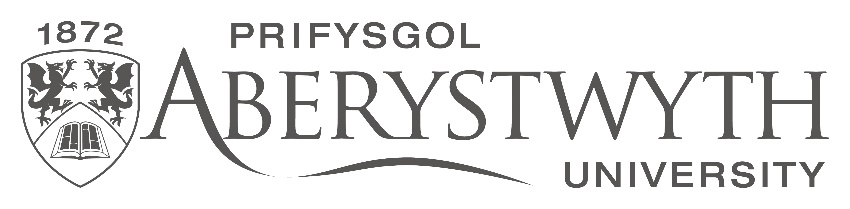 FFURFLEN GAIS AR GYFER CERBYDAU’R BRIFYSGOL/CERBYDAU PERSONOLAr ôl ei llenwi rhaid i’r ffurflen hon gael ei sganio, ei hawdurdodi a’i hanfon yn ôl ar unwaith trwy e-bost i travelandfleet@aber.ac.uk. Gall Pennaeth yr Adran ddirprwyo’r dasg o lofnodi’r ffurflen er mwyn ei hawdurdodi, cyhyd â’i fod/bod wedi rhoi gwybod yn ysgrifenedig i travelandfleet@aber.ac.uk.  Mae’r sawl sy’n llofnodi i awdurdodi ar ran Pennaeth yr Adran yn cadarnhau bod yr ymgeisydd yn gorfod gyrru yn rhan o’i swydd. Dylid cadw’r copi gwreiddiol yn yr Adran ar gyfer gwiriadau archwilio. Rhaid i’r ymgeisydd aros tan y daw cymeradwyaeth oddi wrth yr Adran Teithio a Fflyd cyn y caiff yrru un o gerbydau’r Brifysgol ac fe fydd yn yrrwr awdurdodedig am 1 flwyddyn man pellaf. Pan ddaw’r flwyddyn i ben, rhaid i’r gyrrwr gyflwyno copi wedi’i ddiweddaru o’r ffurflen hon er mwyn adnewyddu ei statws fel gyrrwr awdurdodedig.		*I hwyluso prosesu’r ddogfen hon yn effeithlon ac i osgoi oedi, llenwch y ffurflen yn ddigidol cyn iddi gael ei llofnodi.*Os oes seren wrth ymyl y categori efallai y bydd angen gwiriadau ychwanegol i gadarnhau bod yr ymgeisydd yn gymwys i yrru’r cerbyd penodol hwnnw o eiddo’r Brifysgol.RHAN C: Defnyddio cerbyd personol (I yrwyr sydd eisiau defnyddio eu cerbyd eu hunain a hawlio cost y milltiroedd)MANYLION Y CERBYDDOGFENNAU ANGENRHEIDIOLEr mwyn i’ch cais gael ei gymeradwyo, gwnewch yn siŵr eich bod yn cyflwyno’r ffurflen hon ynghyd â chopi o’ch tystysgrif yswiriant modur personol yn dangos bod gennych yswiriant at ‘ddefnydd busnes’.RHAN D: Datganiad a ChymeradwyaethDatganiad y gyrrwrDymunaf wneud cais i fod yn yrrwr awdurdodedig ar gyfer y categori o gerbydau a nodir uchod ar gyfer defnydd busnes yn unig. Rwy’n ymrwymo i roi gwybod i’r Adran Teithio a Fflyd ar unwaith am newid o unrhyw fath yn yr wybodaeth uchod a chytunaf i gydymffurfio bob amser â pholisïau’r Brifysgol ar gyfer gyrwyr ac â’r llawlyfrau perthnasol. Ar ben hyn, rwyf yn cadarnhau bod y DVLA wedi cael gwybod am unrhyw gyflwr meddygol hysbysadwy sydd gennyf ar hyn o bryd a allai effeithio ar fy ngallu i yrru. (https://www.gov.uk/health-conditions-and-driving)Llofnod: 	___________________________________________________ 	Dyddiad: 	_____________________________________  Cadarnhad o gymeradwyaeth Pennaeth yr Adran neu’r rheolwr llinell Gallaf gadarnhau bod gan yr unigolyn uchod ganiatâd i yrru un o gerbydau’r Brifysgol a/neu gerbyd personol i gyflawni gweithgareddau cysylltiedig â’i waith/gwaith.Enw:   _____________________________       Llofnod: 	_____________________________________ 	Dyddiad: 	___________  RHAN E: Diffiniadau neu gyfyngiadau‘Defnydd Busnes’ a’r Fflyd LwydRheoli Fflyd Lwyd yw’r broses o sicrhau bod pawb sy’n gyrru cerbydau personol ar fusnes y Brifysgol wedi’u cymhwyso’n ddigonol ac â’r yswiriant priodol a’u bod yn gyrru cerbyd sydd mewn cyflwr diogel ac addas i’r ffordd fawr. Diffinnir defnydd busnes fel unrhyw daith a wneir ar ran neu mewn cysylltiad â chyflogaeth y gyrrwr, ac eithrio ‘cymudo’. Mae enghreifftiau o fewn y Brifysgol yn cynnwys: gyrru rhwng y campysau, gyrru i fynychu cyfarfod/cynhadledd a defnyddio cerbyd personol i gludo offer.Mae cymudo neu’r broses o gymudo yn cyfeirio at deithio rhwng eich cartref a’ch lle gwaith parhaol.Taliadau dros ben ychwanegol Codir tâl dros ben ychwanegol os yw’r gyrrwr yn iau na 25 oed, neu’n hŷn os mai trwydded dros-dro sydd ganddo/ganddi, neu os nad yw wedi dal trwydded am o leiaf 12 mis. Rhowch wybod i travelandfleet@aber.ac.uk os yw hyn yn berthnasol i’r ymgeisydd. Gyrru ym Mhrydain Fawr gyda thrwydded yr UE Yn achos ceisiadau a wneir gan staff/myfyrwyr a chanddynt drwydded o’r tu allan i Brydain Fawr, mae’n bosibl y bydd yr Adran Teithio a Fflyd yn gofyn am ragor o fanylion er mwyn cadarnhau eu bod yn gymwys i yrru yn y Deyrnas Unedig.Nid yw’r yswiriant yn cwmpasu: Unrhyw gyfrifoldeb cyfreithiol, colled neu ddifrod sy’n digwydd tra mae unrhyw gerbyd o dan yr yswiriant hwn:Yn cael ei yrru gan neu yng ngofal unrhyw un sydd wedi cael ei wahardd rhag gyrru, unrhyw un heb drwydded yrru ddilys yn unol â’r gyfraith bresennol, unrhyw un nad ydyw erioed wedi dal trwydded i yrru’r cerbyd, unrhyw un nad yw’n cadw at amodau eu trwydded yrru, neu unrhyw un a waharddwyd trwy gyfraith rhag cael trwydded.  GDPR a gwybodaeth amdanochBydd yr wybodaeth a roddir ar y ffurflen hon trwy gais yn cael ei phrosesu yn unol â chyfarwyddyd y Brifysgol ar GDPR, yn cael ei chadw mewn adnodd storio diogel, ni fydd yn cael ei datgelu ar unrhyw ffurf i drydydd parti, a dim ond ar gyfer busnes dilys y Brifysgol y caiff ei chyrchu.RHAN A: Gwybodaeth gyffredinolMANYLION Y GYRRWRRHAN A: Gwybodaeth gyffredinolMANYLION Y GYRRWRRHAN A: Gwybodaeth gyffredinolMANYLION Y GYRRWRRHAN A: Gwybodaeth gyffredinolMANYLION Y GYRRWRRHAN A: Gwybodaeth gyffredinolMANYLION Y GYRRWRRHAN A: Gwybodaeth gyffredinolMANYLION Y GYRRWRRHAN A: Gwybodaeth gyffredinolMANYLION Y GYRRWREnw cyntaf:Enw cyntaf:Cyfenw:Rhif Staff/Myfyriwr:Rhif Staff/Myfyriwr:Adran:Dyddiad geni:  (xx/xx/xxxx)Dyddiad geni:  (xx/xx/xxxx)E-bost yn y Brifysgol:Rhif trwydded yrru:Dewis iaith:Dewis iaith:Dewis iaith:Cod gwirio’r DVLA: (8 nod; rhaid i’r defnydd o lythrennau bach/priflythrennau fod yn gywir)(https://www.gov.uk/view-driving-licence)Cod gwirio’r DVLA: (8 nod; rhaid i’r defnydd o lythrennau bach/priflythrennau fod yn gywir)(https://www.gov.uk/view-driving-licence)Cod gwirio’r DVLA: (8 nod; rhaid i’r defnydd o lythrennau bach/priflythrennau fod yn gywir)(https://www.gov.uk/view-driving-licence)RHAN B: Gwybodaeth am y gyrrwr awdurdodedigCATEGORÏAU O GERBYDAU’R BRIFYSGOL I’W GYRRU (TICIWCH YN ÔL YR ANGEN)RHAN B: Gwybodaeth am y gyrrwr awdurdodedigCATEGORÏAU O GERBYDAU’R BRIFYSGOL I’W GYRRU (TICIWCH YN ÔL YR ANGEN)RHAN B: Gwybodaeth am y gyrrwr awdurdodedigCATEGORÏAU O GERBYDAU’R BRIFYSGOL I’W GYRRU (TICIWCH YN ÔL YR ANGEN)RHAN B: Gwybodaeth am y gyrrwr awdurdodedigCATEGORÏAU O GERBYDAU’R BRIFYSGOL I’W GYRRU (TICIWCH YN ÔL YR ANGEN)RHAN B: Gwybodaeth am y gyrrwr awdurdodedigCATEGORÏAU O GERBYDAU’R BRIFYSGOL I’W GYRRU (TICIWCH YN ÔL YR ANGEN)RHAN B: Gwybodaeth am y gyrrwr awdurdodedigCATEGORÏAU O GERBYDAU’R BRIFYSGOL I’W GYRRU (TICIWCH YN ÔL YR ANGEN)Car/4x4/Fan yn deillio o Gar Beic Cwad/Cerbyd Arbenigol Bws mini*Fan/Cerbyd masnachol ysgafnCerbyd amaethyddol Arall*Rhif Cofrestru:Dyddiad adnewyddu treth:Dyddiad gwasanaeth diwethaf:Dyddiad MOT nesaf:Dyddiad y cofrestrwyd y cerbyd am y tro cyntaf:Gwneuthuriad a Model: